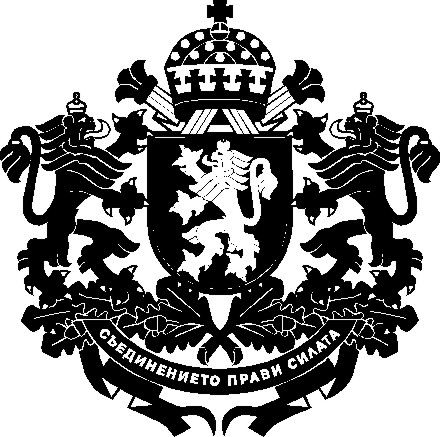 РЕПУБЛИКА БЪЛГАРИЯМинистър на земеделието, храните и горитеДОМИНИСТЕРСКИЯ СЪВЕТНА РЕПУБЛИКА БЪЛГАРИЯДОКЛАДот РУМЕН ПОРОЖАНОВ – министър на земеделието, храните и горитеОтносно: Проект на Постановление на Министерския съвет за изменение и допълнение на Правилника за прилагане на Закона за опазване на земеделските земиУВАЖАЕМИ ГОСПОДИН МИНИСТЪР-ПРЕДСЕДАТЕЛ,УВАЖАЕМИ ГОСПОЖИ И ГОСПОДА МИНИСТРИ,На основание чл. 31, ал. 2 от Устройствения правилник на Министерския съвет и на неговата администрация, внасям за разглеждане проект на Постановление на Министерския съвет за изменение и допълнение на Правилника за прилагане на Закона за опазване на земеделските земи (ППЗОЗЗ).С § 28, 29, 30 и 31 от Преходните и заключителни разпоредби към Закона за изменение и допълнение на Закона за посевния и посадъчния материал (ДВ бр. 17 от 2018 г.) е изменен и допълнен Закона за опазване на земеделските земи (ЗОЗЗ). С цел привеждане в съответствие на ППЗОЗЗ със закона се предлага да бъдат извършени съответните изменения на чл. 30 и чл. 40 от ППЗОЗЗ. С цел намаляване на административната тежест за физическите и/или юридическите лица, които провеждат процедурата за промяна на предназначението на земеделска земя за неземеделски нужди, е изменен чл. 21, ал. 1 и 5 от ЗОЗЗ. Отпада изискването при подаване на искане за утвърждаване на площадка за проектиране, заинтересованото лице да представя пред комисията по чл. 17, ал. 1 от ЗОЗЗ проект на подробен устройствен план. Необходимо и достатъчно е да бъде представена скица на имота или скица-проект, когато площадката е за част от имота, с посочени граници и площ, определени с геодезическите координати на определящите ги точки. Изрично е предвидено, че при наличие на влязло в сила решение за утвърждаване на окончателна площадка и/или трасе, заинтересованото лице може да поиска разрешение за изработване на подробен устройствен план по реда на Закона за устройство на територията – нова разпоредба на чл. 24, ал. 1 от ЗОЗЗ, т.е. допускането за изработване на подробен устройствен план е поставено в зависимост от положително решение за утвърждаване на площадка за проектиране от комисията по чл. 17, ал. 1 от ЗОЗЗ. Същевременно, в чл. 30 от ППЗОЗЗ подробно са разписани документите, които следва да бъдат приложени по преписката за утвърждаване на площадка за проектиране. Един от тези документи е здравно заключение, издадено по реда на чл. 18 от Наредба № 36 от 2009 г. за условията и реда за упражняване на държавен здравен контрол (ДВ, бр. 63 от 2009 г.). С Постановление № 209 на Министерския съвет от 2017 г. се измени и допълни ППЗОЗЗ, като в  чл. 30 се създаде ал. 9, съгласно която информацията по чл. 30, ал. 1, т. 8 от ППЗОЗЗ, се събира и проверява служебно чрез справка в съответния публичен регистър, а когато такъв не се поддържа, информацията се изисква и получава по служебен път от компетентната администрация. Същевременно, за издаване на здравно заключение по реда на чл. 18 от Наредба № 36 от 2009 г. за условията и реда за упражняване на държавен здравен контрол е необходимо да бъде представен проект на подробен устройствен план. От изложеното е видно, че за издаване на решение за утвърждаване на площадка, следва да бъде представено здравно заключение, издадено по реда на чл. 18 от Наредба № 36 от 2009 г. за условията и реда за упражняване на държавен здравен контрол, за издаването на което трябва да има проект на подробен устройствен план, който от своя страна е последващ документ, издаден на основание положително решение за утвърждаване на площадка. Това налага изменение на ППЗОЗЗ, като е предвидено на етап утвърждаване на площадка за проектиране, да не се изисква здравно заключение, издадено по реда на чл. 18 от Наредба № 36 от 2009 г. за условията и реда за упражняване на държавен здравен контрол. В изпълнение на Решение № 338 на Министерския съвет от 2017 г. и последващо Решение № 496 на Министерския съвет от 2017 г. за предприемане на действия от страна на администрацията за намаляване на административната тежест върху гражданите и бизнеса, през месец октомври 2017 г. са приети изменения на Правилника за прилагане на Закона за собствеността и ползването на земеделските земи (ППЗСПЗЗ), в който за част от официалните удостоверителни документи, които до този момент се изискваше да се представят от заявителите на хартиен носител, се прие да се изискват и проверяват по служебен ред, а за други обстоятелства се предвиди декларативен характер на удостоверяването им.Предвижда се при определянето на площадка или трасе за нуждите на физическо или юридическо лице върху земи от държавния поземлен фонд, както и при включването на такива земи в границите на урбанизираните територии (населени места и селищни образувания) да отпадне изискването за представяне на копие от документ за съдебна регистрация или Единен идентификационен код по БУЛСТАТ на юридическото лице или едноличния търговец и прилагането на копия от документи за самоличност на физическите лица. Тези документи няма да се изискват и при провеждането на търгове за отдаване под наем или аренда на свободните земи от държавния поземлен фонд, както и при отдаването на заетите с трайни насаждения земеделски земи от държавния поземлен фонд по чл. 24а, ал. 2, т. 1 от ЗСПЗЗ.С постановлението се предвиждат и изменения на  ППЗСПЗЗ, с които ще спре да се изисква представянето на копие от документ за съдебна регистрация или Единен идентификационен код по БУЛСТАТ на юридическото лице или едноличния търговец, копие от документи за самоличност на физическите лица и документ за липса на просрочени задължения към Държавен фонд "Земеделие" в процедурите по отдаване под наем на маломерните имоти от държавния поземлен фонд по чл. 24а, ал. 3 от ЗСПЗЗ.С оглед защита на личните данни на заявителите, няма да се изискват копия от личните им документи, като заявителите ще представят личните си документи при подаване на заявленията.На основание чл. 26, ал. 3 и 4 от Закона за нормативните актове, проектът на постановление, докладът от министъра на земеделието, храните и горите, частичната  предварителна оценка на въздействието и становището на дирекция „Модернизация на администрацията“ в администрацията на Министерския съвет са публикувани на интернет страницата на Министерството на земеделието, храните и горите и на Портала за обществени консултации със срок за предложения и становища 30 дни.В съответствие с чл. 26, ал. 5 от Закона за нормативните актове справката за постъпилите предложения заедно с обосновка за неприетите предложения в резултат на проведените обществени консултации е публикувана на интернет страницата на Министерството на земеделието, храните и горите и на Портала за обществени консултации. Към проекта на постановление е приложена финансова обосновка за актове, които не оказват пряко и/или косвено въздействие върху държавния бюджет, съгласно Приложение № 2.2 към чл. 35, ал. 1, т. 4, б. „б” от Устройствения правилник на Министерския съвет и на неговата администрация.С проекта на постановление не се въвеждат норми на европейското право, поради което не е необходимо и не е изготвена таблица за съответствието с правото на Европейския съюз.Проектът на постановление е съгласуван в съответствие с разпоредбите на  чл. 32 от Устройствения правилник на Министерския съвет и на неговата администрация. Направените целесъобразни бележки и предложения са отразени.УВАЖАЕМИ ГОСПОДИН МИНИСТЪР-ПРЕДСЕДАТЕЛ,УВАЖАЕМИ ГОСПОЖИ И ГОСПОДА МИНИСТРИ,Във връзка с гореизложеното и на основание чл. 8, ал. 2 от Устройствения правилник на Министерския съвет и на неговата администрация предлагам Министерският съвет да разгледа и приеме приложения проект на постановление на Министерския съвет.Приложениe: 1. Проект на Постановление на Министерския съвет;   2. Частична предварителна оценка на въздействието;   3. Становище на дирекция „Модернизация на администрацията“ на МС;   4. Финансова обосновка;   5. Справка за отразяване на постъпилите по реда на чл. 32 – 34 от        УПМСНА становища;   6. Постъпилите становища;   7. Справка за проведената обществена консултация;   8. Проект на съобщение за средствата за масово осведомяване.
С уважение,РУМЕН ПОРОЖАНОВМинистър